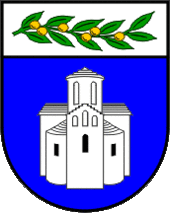 ZADARSKA ŽUPANIJAUPRAVNI ODJEL ZA JAVNU NABAVU I UPRAVLJANJE IMOVINOMBožidara Petranovića 8, ZadarPOZIV NA DOSTAVU PONUDEu postupku jednostavne nabave za uslugu izrade Akcijskog plana energetske učinkovitosti 2020.-2022. iGodišnjeg plana energetske učinkovitosti za 2020. Evidencijski broj: 82-19-JNKLASA: 406-01/19-03/49URBROJ: 2198/1-17-19-3Zadar, 21. listopada 2019. godineSadržaj:POZIV NA DOSTAVU PONUDENaručitelj Zadarska županija, Božidara Petranovića 8, Zadar, OIB: 56204655363 pokrenula je postupak jednostavne nabave usluge izrade Akcijskog plana energetske učinkovitosti 2020.-2022. i Godišnjeg plana energetske učinkovitosti za 2020., evidencijski broj: 82-19-JN, a za koju, sukladno članku 12. stavku 1. Zakona o javnoj nabavi („Narodne novine“ broj: 120/16), nije obvezan primijeniti Zakon o javnoj nabavi za predmetnu nabavu.Temeljem članka 16. Pravilnika o provedbi postupaka jednostavne nabave („Službeni glasnik Zadarske županije“ broj: 5/18) javnom objavom na mrežnoj stranici Zadarske županije upućuje se gospodarskim subjektima poziv na dostavu ponuda sukladno slijedećim uvjetima i zahtjevima koji predstavljaju osnovne elemente za izradu ponude.OPĆI PODACI Opći podaci o naručiteljuZADARSKA ŽUPANIJABožidara Petranovića 823000 ZADAR OIB: 56204655363Telefon: 023/ 350-350Telefaks: 023/ 350-319 Mrežna stranica: www.zadarska-zupanija.hrOsoba ili služba zadužena za komunikaciju s gospodarskim subjektimaUpravni odjel za javnu nabavu i upravljanje imovinom, Odsjek za javnu nabavuKontakt osoba:  Anita Mijić ili Mira OrlovićTelefon: 023/ 350-317,  023/ 350-300Telefaks: 023/ 350-361Adresa elektronske pošte: nabava@zadarska-zupanija.hrOvaj Poziv na dostavu ponuda objavljen je na mrežnoj stranici naručitelja (www.zadarska-zupanija.hr), gdje će biti objavljene i sve eventualne izmjene Poziva.PODACI O PREDMETU NABAVEEvidencijski broj nabave: Evidencijski broj nabave je 82-19-JNProcijenjena vrijednost predmeta nabave: 146.000,00 kuna bez PDV-a Opis predmeta nabave ili grupa nabavePredmet nabave je usluga izrade Akcijskog plana energetske učinkovitosti 2020.-2022. i Godišnjeg plana energetske učinkovitosti za 2020. koje su sukladno Zakonu o energetskoj učinkovitosti („Narodne novine“ broj 127/14,116/18) jedinice područne (regionalne) samouprave obvezne izraditi. Akcijski plan energetske učinkovitosti je planski dokument koji se donosi za trogodišnje razdoblje u skladu s Nacionalnim akcijskim planom energetske učinkovitosti, a kojim se utvrđuje provedba politike za poboljšanje energetske učinkovitosti u jedinici područne (regionalne) samouprave. Godišnji plan energetske učinkovitosti je planski dokument koji se donosi do kraja tekuće godine za narednu godinu, a kojim se utvrđuje provedba politike za poboljšanje energetske učinkovitosti na području jedinice područne (regionalne) samouprave u skladu s Nacionalnim akcijskim planom i Akcijskim planom energetske učinkovitosti.CPV oznaka i naziv prema Uredbi o uvjetima primjene Jedinstvenog rječnika javne nabave (CPV): 71314200-4.Količina i tehnička specifikacija predmeta nabaveU sklopu pružanja usluge koja je predmet nabave odabrani ponuditelj je obvezan izraditi Akcijski plan energetske učinkovitosti 2020.-2022. i Godišnji plan energetske učinkovitosti za 2020.Akcijski plan mora sadržavati;prikaz i ocjenu stanja te potrebe u neposrednoj potrošnji energije,dugoročne ciljeve, uključujući okvirni cilj ušteda energije, mjere i pokazatelje za poboljšanje energetske učinkovitosti,nositelje aktivnosti i rokove provedbe,mjere za poboljšanje energetske učinkovitosti u skladu sa Strategijom energetskog razvitka i drugim strateškim dokumentima Vlade Republike Hrvatske,izračun planiranih ušteda energije u skladu s važećim Pravilnikom o metodologiji za praćenje, mjerenje i verifikaciju ušteda energije u neposrednoj potrošnji način praćenja izvršenja plana i izvještavanja,način financiranja plana.Godišnji plan mora sadržavati:analizu ostvarenja ciljeva određenih Akcijskim planom, uključujući okvirni cilj ušteda energije na području jedinice područne (regionalne) samouprave, odnosno velikog gradanositelje aktivnosti i rokove provedbemjere za poboljšanje energetske učinkovitosti u skladu sa Strategijom energetskog razvitka i drugim strateškim dokumentima Vlade Republike Hrvatskeizračun planiranih ušteda energije u skladu s važećim Pravilnikom o metodologiji za praćenje, mjerenje i verifikaciju ušteda energije u neposrednoj potrošnji, način praćenja izvršenja plana,način financiranja plana.Sukladno članku 11. i 12. Zakona o energetskoj učinkovitosti jedinice područne (regionalne) samouprave dužne su dostaviti Nacionalnom koordinacijskom tijelu Akcijski plan i Godišnji plan na prethodnu suglasnost. Ukoliko Nacionalno koordinacijsko tijelo odbije dati suglasnost na dostavljene planove i utvrdi da je iste potrebno dopuniti ili izmijeniti, Ponuditelj je dužan planove uskladiti s preporukama i primjedbama Nacionalnog koordinacijskog tijela, te dostaviti Naručitelju ispravljeni dokument na način kako je propisano u točki 2.6. Poziva.    Mjesto izvršenja ugovoraPoslovni prostor odabranog Ponuditelja i NaručiteljaRok početka i završetka izvršenja ugovoraS ponuditeljem čija ponuda bude odabrana sklopit će se Ugovor o izradi Akcijskog plana energetske učinkovitosti 2020.-2022. i Godišnjeg plana energetske učinkovitosti za 2020. Ugovor stupa na snagu danom nakon obostranog potpisa. Rok izvršenja ugovora je 90 dana od dana stupanja na snagu ovog Ugovora. Ponuditelj je obvezan provedbu svih aktivnosti u sklopu ugovora provoditi u koordinaciji s predstavnikom naručitelja. Ukoliko odabranom Ponuditelju budu potrebni određeni dodatni podatci i informacije, a sve u svrhu izrade što kvalitetnijeg dokumenta, Naručitelj će isto osigurati, ukoliko je u mogućnosti, dijelom u pisanom obliku, a dijelom kroz usmene konzultacije s Ponuditeljem.Pod uredno izvršenom uslugom podrazumijeva se isporučen Akcijski i Godišnji plan energetske učinkovitosti u: Akcijski plan energetske učinkovitosti 2020.-2022. – u tiskanom obliku dva (2) primjeraka i  digitalnom obliku na mediju za pohranu podataka (CD ili DVD) – u .pdf i u otvorenom formatu, teGodišnji plan energetske učinkovitosti za 2020. – u tiskanom obliku dva (2) primjerka i digitalnom obliku na mediju za pohranu podataka (CD ili DVD) – u .pdf  i u otvorenom formatu.Naručitelj u ovoj fazi dostavlja prijedlog ugovora, te zadržava pravo isti prilagoditi ovisno o pristiglim ponudama, te odabranom ponuditelju. Naručitelj u prijedlogu ugovora utvrđuje obvezne dijelove (predmet nabave, rok i uvjeti izvršenja ugovornih obveza odabranog ponuditelja, rok, način i uvjeti plaćanja; izvršenje usluge sukladno tehničkim specifikacijama) koji se prilikom izrade konačnog ugovora ne mogu mijenjati.Prijedlog ugovora koji je sastavni dio ovog Poziva (Prilog 4.) treba potpisati ovlaštena osoba za zastupanje ponuditelja u znak pristanka. Potpisani Prijedlog ugovora sastavni je dio ponude.Rok valjanosti ponude60 dana od dana isteka roka za dostavu ponuda. Rok valjanosti ponude mora biti naveden u ponudbenom listu koji je sastavni dio ovog Poziva.Ponuda s kraćim rokom valjanosti bit će odbijena.OSNOVE ZA ISKLJUČENJE GOSPODARSKOG SUBJEKTAObveze plaćanja dospjelih poreznih obveza i obveza za mirovinsko i zdravstveno osiguranjePonuditelj u ponudi mora priložiti potvrdu porezne uprave ili drugog nadležnog tijela u državi poslovnog nastana gospodarskog subjekta, koja ne smije biti starija od 30 dana od dana objave ovog Poziva.Iz navedenog dokaza mora biti razvidno da je ponuditelj ispunio obveze plaćanja dospjelih poreznih obveza i obveza za mirovinsko i zdravstveno osiguranje, odnosno da mu je temeljem posebnih propisa odobrena odgoda plaćanja navedenih obveza.Naručitelj će isključiti ponuditelja iz postupka nabave ako utvrdi da nije ispunio obveze plaćanja dospjelih poreznih obveza i obveza za mirovinsko i zdravstveno osiguranjeIzvadak iz kaznene evidencije ili drugog odgovarajućeg registra (članak 251. ZJN)Naručitelj će isključiti gospodarskog subjekta iz postupka javne nabave ako utvrdi:da je gospodarski subjekt koji ima poslovni nastan u Republici Hrvatskoj ili osoba koja je član upravnog, upravljačkog ili nadzornog tijela ili ima ovlasti zastupanja, donošenja odluka ili nadzora toga gospodarskog subjekta i koja je državljanin Republike Hrvatske pravomoćnom presudom osuđena za:sudjelovanje u zločinačkoj organizaciji, na temeljučlanka 328. (zločinačko udruženje) i članka 329. (počinjenje kaznenog djela u sastavu zločinačkog udruženja) Kaznenog zakonačlanka 333. (udruživanje za počinjenje kaznenih djela), iz Kaznenog zakona („Narodne novine“ broj: 110/97, 27/98, 50/00, 129/00, 51/01, 111/03, 190/03, 105/04, 84/05, 71/06, 110/07, 152/08, 57/11, 77/11, 143/12)korupciju, na temeljučlanka 252. (primanje mita u gospodarskom poslovanju), članka 253. (davanje mita u gospodarskom poslovanju), članka 254. (zlouporaba u postupku javne nabave), članka 291. (zlouporaba položaja i ovlasti), članka 292. (nezakonito pogodovanje), članka 293. (primanje mita), članka 294. (davanje mita), članka 295. (trgovanje utjecajem) i članka 296. (davanje mita za trgovanje utjecajem) Kaznenog zakona, članka 294.a (primanje mita u gospodarskom poslovanju), članka 294.b (davanje mita u gospodarskom poslovanju), članka 337. (zlouporaba položaja i ovlasti), članka 338. (zlouporaba obavljanja dužnosti državne vlasti), članka 343. (protuzakonito posredovanje), članka 347. (primanje mita) i članka 348. (davanje mita) iz Kaznenog zakona („Narodne novine“ broj: 110/97, 27/98, 50/00, 129/00, 51/01, 111/03, 190/03, 105/04, 84/05, 71/06, 110/07, 152/08, 57/11, 77/11, 143/12),prijevaru, na temeljučlanka 236. (prijevara), članka 247. (prijevara u gospodarskom poslovanju), članka 256. (utaja poreza ili carine) i članka 258. (subvencijska prijevara) Kaznenog zakona članka 224. (prijevara), članka 293. (prijevara u gospodarskom poslovanju) i članka 286. (utaja poreza i drugih davanja) iz Kaznenog zakona („Narodne novine“ broj: 110/97, 27/98, 50/00, 129/00, 51/01, 111/03, 190/03, 105/04, 84/05, 71/06, 110/07, 152/08, 57/11, 77/11, 143/12)terorizam ili kaznena djela povezana s terorističkim aktivnostima, na temeljučlanka 97. (terorizam), članka 99. (javno poticanje na terorizam), članka 100. (novačenje za terorizam), članka 101. (obuka za terorizam) i članka 102. (terorističko udruženje) Kaznenog zakona članka 169. (terorizam), članka 169.a (javno poticanje na terorizam) i članka 169.b (novačenje i obuka za terorizam) iz Kaznenog zakona („Narodne novine“ broj: 110/97, 27/98, 50/00, 129/00, 51/01, 111/03, 190/03, 105/04, 84/05, 71/06, 110/07, 152/08, 57/11, 77/11, 143/12)pranje novca ili financiranje terorizma, na temeljučlanka 98. (financiranje terorizma) i članka 265. (pranje novca) Kaznenog zakona članka 279. (pranje novca) iz Kaznenog zakona („Narodne novine“ broj: 110/97, 27/98, 50/00, 129/00, 51/01, 111/03, 190/03, 105/04, 84/05, 71/06, 110/07, 152/08, 57/11, 77/11, 143/12)dječji rad ili druge oblike trgovanja ljudima, na temeljučlanka 106. (trgovanje ljudima) Kaznenog zakona članka 175. (trgovanje ljudima i ropstvo) iz Kaznenog zakona („Narodne novine“ broj: 110/97, 27/98, 50/00, 129/00, 51/01, 111/03, 190/03, 105/04, 84/05, 71/06, 110/07, 152/08, 57/11, 77/11, 143/12)da je gospodarski subjekt koji nema poslovni nastan u Republici Hrvatskoj ili osoba koja je član upravnog, upravljačkog ili nadzornog tijela ili ima ovlasti zastupanja, donošenja odluka ili nadzora toga gospodarskog subjekta i koja nije državljanin Republike Hrvatske pravomoćnom presudom osuđena za kaznena djela iz točke 1. podtočaka od a) do f) i za odgovarajuća kaznena djela koja, prema nacionalnim propisima države poslovnog nastana gospodarskog subjekta, odnosno države čiji je osoba državljanin, obuhvaćaju razloge za isključenje iz članka 57. stavka 1. točaka od (a) do (f) Direktive 2014/24/EU.Naručitelj će isključiti gospodarskog subjekta u bilo kojem trenutku tijekom postupka nabave ako utvrdi da postoje osnove za isključenje iz ove točke Poziva.Sukladno članku 255. stavak 6. ZJN razdoblje isključenja gospodarskog subjekta kod kojeg su ostvarene osnove za isključenje iz postupka nabave sukladno ovoj točki Poziva je pet godina od dana pravomoćnosti presude, osim ako pravomoćnom presudom nije određeno drukčije.Kao dokaz da ne postoje osnove za isključenje iz ove točke Naručitelj će prihvatiti: izvadak iz kaznene evidencije ili drugog odgovarajućeg registra ili, ako to nije moguće, jednakovrijedni dokument nadležne sudske ili upravne vlasti u državi poslovnog nastana gospodarskog subjekta, odnosno državi čiji je osoba državljanin, kojim se dokazuje da ne postoje navedene osnove za isključenje.Ako se u državi poslovnog nastana gospodarskog subjekta, odnosno državi čiji je osoba državljanin ne izdaju dokumenti iz prethodnog stavka ili ako ne obuhvaćaju sve okolnosti iz ove točke Dokumentacije o nabavi, oni mogu biti zamijenjeni izjavom pod prisegom ili, ako izjava pod prisegom prema pravu dotične države ne postoji, izjavom davatelja s ovjerenim potpisom kod nadležne sudske ili upravne vlasti, javnog bilježnika ili strukovnog ili trgovinskog tijela u državi poslovnog nastana gospodarskog subjekta, odnosno državi čiji je osoba državljanin.Dostatan dokaz da ne postoje osnove za isključenje iz ove točke za gospodarske subjekte s poslovnim nastanom u Republici Hrvatskoj je izjava sukladno prethodnom stavku. Obrazac izjave je sastavni dio ovog Poziva (Prilog 2.).Dokaz da ne postoje osnove za isključenje iz ove točke ne smije biti stariji od 30 dana od dana objave Poziva.SPOSOBNOST ZA OBAVLJANJE PROFESIONALNE DJELATNOSTI Upis u sudski, obrtni, strukovni ili drugi odgovarajući registar države sjedišta gospodarskog subjekta. Ponuditelj mora dokazati svoj upis u sudski, obrtni, strukovni ili drugi odgovarajući registar države sjedišta gospodarskog subjekta. Upis u registar dokazuje se odgovarajućim izvodom, a ako se oni ne izdaju u državi sjedišta gospodarskog subjekta, gospodarski subjekt može dostaviti izjavu s ovjerom potpisa kod nadležnog tijela.Izvod ili izjava ne smiju biti stariji od tri mjeseca računajući od dana objave ovog Poziva.TEHNIČKA I STRUČNA SPOSOBNOSTNaručitelj kao uvjete tehničke i stručne sposobnosti ponuditelja određuje iskustvo ponuditelja kako slijedi:  Ponuditelj mora dokazati da je u godini u kojoj je započeo postupak nabave i tijekom tri godine koje prethode toj godini (2016., 2017., 2018.) izvršio usluge iste ili slične predmetu nabave Ponuditelj mora dokazati da je u godini u kojoj je započeo postupak nabave i tijekom tri godine koje prethode toj godini izvršio usluge iste ili slične predmetu nabave s tim da mora pružiti dokaz o izvršenju minimalno jednog (1) ugovora, a maksimalno tri (3) ugovora. Zbrojena vrijednost svih ugovora mora biti najmanje jednaka procijenjenoj vrijednosti nabave.  Pod istim ili sličnim uslugama smatraju se izrada dokumenata; Akcijskog plana energetske učinkovitosti ili izrada Godišnjeg plana energetske učinkovitosti, Programa energetske učinkovitosti u neposrednoj potrošnji energije, Plana energetske učinkovitosti u neposrednoj potrošnji energije i sl.Kako bi dokazao tehničku i stručnu sposobnost iz ove točke Poziva, ponuditelj je u ponudi dužan dostavitiPopis usluga izvršenih u godini u kojoj je započeo postupak nabave i/ili tijekom tri godine koje prethode toj godini. Popis sadrži naziv i sjedište druge ugovorne strane, predmet ugovora, vrijednost usluge (bez PDV-a) i vrijeme i mjesto izvršenja ugovora, Prilog 3. ovog PozivaDostava traženih dokumenata Naručitelj može izravno od druge ugovorne strane zatražiti provjeru istinitosti potvrde. Dokumente tražene u točki 3., 4. i 5. ovog Poziva, ponuditelj može dostaviti u neovjerenoj preslici pri čemu se neovjerenom preslikom smatra i neovjereni ispis elektroničke isprave.Naručitelj može radi provjere istinitosti podataka:Od ponuditelja zatražiti dostavu izvornika ili ovjerenih preslika tih dokumenata u primjerenom roku i/iliObratiti se izdavatelju dokumenata ili nadležnim tijelima.Ukoliko se utvrdi da je ponuditelj dostavio lažne podatke, Naručitelj će ga isključiti iz postupka nabave.KRITERIJ ZA ODABIR PONUDE Naručitelj donosi Odluku o odabiru ekonomski najpovoljnije ponude prema kriteriju za odabir ponude. Kriterij za odabir ponude je ekonomski najpovoljnija ponuda. Relativni ponder 100% cijena.Ako su dvije ili više valjanih ponuda jednako rangirane prema kriteriju za odabir ponude, naručitelj će odabrati ponudu koja je zaprimljena ranije.CIJENA PONUDEPonuditelji u Ponudbenom listu, koji je Prilog 1. ovog Poziva, upisuju ukupnu cijenu ponude bez PDV-a, iznos PDV-a i ukupnu cijenu ponude s PDV-om. Ako ponuditelj nije u sustavu PDV-a ili je predmet nabave oslobođen PDV-a, u ponudbenom listu, na mjesto predviđeno za upis cijene ponude s PDV-om, upisuje se isti iznos kao što je upisan na mjestu predviđenom za upis cijene ponude bez PDV-a, a mjesto predviđeno za upis PDV-a ostavlja se prazno. Cijena ponude piše se brojkama u apsolutnom iznosu i mora biti izražena u kunama. Ukupna cijena ponude je nepromjenjiva za cijelo vrijeme trajanja ugovora, te su u nju uključeni svi troškovi koji mogu proizaći prilikom izvršenja predmeta nabave. ROK, NAČIN I UVJETI PLAĆANJAPlaćanje se obavlja na temelju ispostavljenog računa u roku od trideset (30) dana od dana zaprimanja e-računa u strukturiranom elektroničkom obliku putem informacijskog posrednika (FINA) na IBAN ponuditelja. Račun treba glasiti na: ZADARSKA ŽUPANIJA, Božidara Petranovića 8, 23000 Zadar, s pozivom na broj ugovora o nabavi.Uz račun mora biti priložen Zapisnik o uredno izvršenoj usluzi izrade Akcijskog i Godišnjeg plana energetske učinkovitosti Zadarske županije ovjerenih od strane naručitelja i izvršitelja usluge.Pod uredno izvršenom uslugom podrazumijeva se isporučen Akcijski plan energetske učinkovitosti 2020.-2022. i Godišnji plan energetske učinkovitosti Zadarske županije za 2020.Navedene dokumente potrebno je dostaviti Naručitelju: Akcijski plan energetske učinkovitosti 2020.-2022. - u tiskanom obliku dva (2)  primjerka i u digitalnom obliku na mediju za pohranu podataka (CD ili DVD) – u .pdf i u otvorenom formatu, teGodišnji plan energetske učinkovitosti Zadarske županije za 2020. - u tiskanom obliku - dva (2)  primjerka i u digitalnom obliku na mediju za pohranu podataka (CD ili DVD) – u .pdf i u otvorenom formatu.Predujam isključen, kao i traženje sredstava osiguranja plaćanja od strane gospodarskog subjekta.Na zakašnjele uplate odabrani ponuditelj ima pravo naručitelju obračunati zakonsku zateznu kamatu. U slučaju slanja opomena odabrani ponuditelj nema pravo na naplatu troškova opomena.UPUTA O ISPRAVNOM NAČINU IZRADE PONUDEPri izradi ponude ponuditelj se mora pridržavati zahtjeva i uvjeta iz ovog Poziva.Ponuda, zajedno sa pripadajućom dokumentacijom, izrađuje se na hrvatskom jeziku i latiničnom pismu. Sadržaj ponudePonuda treba sadržavati:Ponudbeni list (ispunjen, potpisan i pečatiran od strane ovlaštene osobe ponuditelja),Popis izvršenih usluga (ispunjen, potpisan i pečatiran od strane ovlaštene osobe ponuditelja),Prijedlog Ugovora (ispunjen, potpisan i pečatiran od strane ovlaštene osobe ponuditelja),Ostale dokumente tražene ovim PozivomNačin izrade ponudePonuda se izrađuje u papirnatom obliku na način da čini cjelinu. Ako zbog opsega ili drugih objektivnih okolnosti ponuda ne može biti izrađena na način da čini cjelinu, onda se izrađuje u dva ili više dijelova. Ponuda se predaje u izvorniku. Ponuda se uvezuje na način da se onemogući naknadno vađenje ili umetanje listova.Ako je ponuda izrađena u dva ili više dijelova, svaki dio se uvezuje na način da onemogući naknadno vađenje ili umetanje listova. Propisani tekst dokumentacije za nadmetanje ne smije se mijenjati i nadopunjavati. Stranice ponude označavaju brojem na način da je vidljiv redni broj stranice i ukupan broj stranica ponude. Kada je ponuda izrađena od više dijelova, stranice se označavaju na način da svaki sljedeći dio započinje rednim brojem koji se nastavlja na redni broj stranice kojim završava prethodni dio. Ako je dio ponude izvorno numeriran (npr. katalozi, brošure i sl.) ponuditelj ne mora taj dio ponude ponovno numerirati. Ponude se pišu neizbrisivom tintom. Ispravci u ponudi moraju biti izrađeni na način da su vidljivi. Ispravci moraju uz navod datuma ispravka biti potvrđeni potpisom ponuditelja. NAČIN DOSTAVE PONUDE Ponuda mora biti izrađena u skladu s točkom 9. ovog Poziva, te se dostavlja u papirnatom obliku, u zatvorenoj omotnici.Do isteka roka za dostavu ponuda ponuditelj može dostaviti izmjenu ili dopunu svoje ponude. Izmjena i/ili dopuna ponude dostavlja se na isti način kao i osnovna ponuda s obveznom naznakom da se radi o izmjeni i/ili dopuni ponude. Ponuditelj može do isteka roka za dostavu ponude pisanom izjavom odustati od svoje dostavljene ponude. Pisana izjava dostavlja se na isti način kao i ponuda s obveznom naznakom da se radi o odustajanju ponude. Ponuda pristigla nakon isteka roka za dostavu ponuda neće se otvarati, te će se kao zakašnjela ponuda vratiti ponuditelju koji ju je dostavio.Alternativna ponuda nije dopuštena u ovom postupku nabave. Mjesto dostave ponudeZadarska županija, Božidara Petranovića 8, 23000 ZadarNačin dostave ponudePonuda se dostavlja u zatvorenoj poštanskoj omotnici neposredno na pisarnicu naručitelja ili preporučenom poštanskom pošiljkom na adresu naručitelja iz točke 10.1. ovog Poziva. Na zatvorenoj omotnici mora biti naznačeno:- na prednjoj strani omotnice: ZADARSKA ŽUPANIJABožidara Petranovića 823000 ZadarPonuda za nabavu usluge izrade Akcijskog plana energetske učinkovitosti 2020.-2022. i Godišnjeg plana energetske učinkovitosti za 2020. - NE OTVARAJ“Evidencijski broj nabave: 82-19-JN- na poleđini ili u gornjem lijevom kutu omotnice: Naziv i adresa ponuditeljaOIB ponuditeljaRok za dostavu ponudeKrajnji rok za dostavu ponude je 12. studenog 2019. godine do 10:00 sati, bez obzira na način dostave.BITNI UVJETI ZA IZVRŠENJE UGOVORA O NABAVIOdabrani ponuditelj je obvezan izvršiti predmet nabave sukladno roku, kvaliteti i cijeni navedenoj u dostavljenoj ponudi i uvjetima ovog Poziva na dostavu ponuda.Jamstvo za uredno ispunjenje ugovora U roku od osam (8) dana od dana potpisa ugovora obje ugovorne strane, odabrani ponuditelj je obvezan dostaviti jamstvo za uredno ispunjenje ugovora za slučaj povrede ugovornih obveza. Jamstvo se dostavlja u obliku zadužnice ili bjanko zadužnice. Zadužnicu ili bjanko zadužnicu će odabrani ponuditelj dostaviti potvrđenu kod javnog bilježnika i popunjenu sukladno Pravilniku o obliku i sadržaju zadužnice („Narodne novine“ broj: 115/12, 82/17) ili Pravilniku o obliku i sadržaju bjanko zadužnice („Narodne novine“ broj: 115/12, 82/17) u visini 10% (deset posto) od ukupne vrijednosti ugovora, bez PDV-a.Nedostavljanje jamstva za uredno ispunjenje ugovora nakon proteka 8 (osam) kalendarskih dana od dana potpisa obje ugovorne strane predstavlja razlog za raskid ugovora.Odabrani ponuditelj može i uplatiti novčani polog u iznosu od 10% vrijednosti ugovora (bez PDV-a) koji se uplaćuje putem naloga za plaćanje na račun ZADARSKA ŽUPANIJA - IBAN: HR4024070001800013007, poziv na broj 68 5312-OIB (uplatitelja), s naznakom: jamstvo za uredno ispunjenje ugovora, evid.br. 82-19-JN.Uplata se potvrđuje kopijom uplate, odnosno bilo kojim dokumentom na kojem je razvidno da je uplaćen iznos na IBAN Naručitelja i dostavlja se na dokaziv način (e-mailom, preporučenom poštom ili na drugi dokaziv način).Jamstvo za uredno ispunjenje ugovora naplatit će se u slučaju neizvršenja ugovora i povrede ugovornih obveza, jednostranog raskida ugovora. Ako jamstvo za uredno izvršenje ugovora ne bude naplaćeno, naručitelj će ga vratiti odabranom ponuditelju odnosno izvršiti povrat novčanog pologa u roku od 30 dana nakon isteka roka važenja jamstva.OSTALOPopis gospodarskih subjekata s kojima je naručitelj u sukobu interesaTemeljem članka 80. Zakona o javnoj nabavi („Narodne novine“ broj: 120/16) Zadarska  županija kao naručitelj objavljuje popis gospodarskih subjekata s kojima je predstavnik naručitelja iz članka 76. stavka 2. točke 1. ZJN 2016. ili s njim povezana osoba u sukobu interesa:MAGNOLIA d.o.o., Crno 34/d, 23000 Zadar, OIB: 30081007311,3LMC d.o.o. za savjetovanje, Radnička cesta 80, 10000 Zagreb, OIB:92794184115.Obavijest o rezultatima nabaveNa osnovu rezultata pregleda i ocjene pristiglih ponuda od strane stručnog povjerenstva, ovlaštena osoba naručitelja donosi Odluku o odabiru ili Odluku o poništenju postupka nabave u roku od 15 dana od dana isteka roka za dostavu ponuda.Odluka o odabiru ili poništenju zajedno sa Zapisnikom o pregledu i ocjeni ponuda dostavlja se ponuditeljima objavom na mrežnoj stranici Naručitelja (www.zadarska-zupanija.hr).Dostava se smatra obavljenom istekom dana objave.Posebne odredbeNaručitelj neće prihvatiti ponudu koja ne ispunjava uvjete i zahtjeve vezane uz predmet nabave iz ovog Poziva.Naručitelj zadržava pravo poništiti ovaj postupak nabave u bilo kojem trenutku, odnosno ne odabrati niti jednu ponudu, a sve bez ikakvih obveza ili naknada bilo koje vrste prema ponuditeljima.ŽalbaTemeljem članka 24. Pravilnika o provedbi postupaka jednostavne nabave („Službeni glasnik Zadarske županije“ broj: 5/18) žalba nije dopuštena.Prilog 1.PONUDBENI LIST    Predmet nabave: Izrada Akcijskog plana energetske učinkovitosti 2020.-2022. i Godišnjeg plana energetske učinkovitosti za 2020.  Evidencijski broj nabave: 82-19-JN Naručitelj: Zadarska županija, Božidara Petranovića 8,23000 Zadar, OIB: 56204655363Rok valjanosti ponude: ___________ danaRok izvršenja:___________________ 	  Datum: ________________________							M.P.	__________________________								(Ovlaštena osoba ponuditelja)Prilog 2. - Ogledni primjerak izjaveSukladno članku 265. stavku 2., a u vezi s člankom 251. ZJN 2016 dajem slijedećuIZJAVU O NEKAŽNJAVANJUkojom ja _______________________________________________________________________(ime i prezime, adresa stanovanja, OIB)broj osobne iskaznice: _______________________, izdane od PP__________________________ kao osoba koja je član upravnog, upravljačkog ili nadzornog tijela ili ima ovlasti zastupanja, donošenja odluka ili nadzora gospodarskog subjekta:______________________________________________________________________________(naziv, adresa i OIB gospodarskog subjekta)pod materijalnom i kaznenom odgovornošću izjavljujem za sebe i za gospodarski subjekt, da protiv mene osobno niti protiv navedenog gospodarskog subjekta nije izrečena pravomoćna osuđujuća presuda za jedno ili više sljedećih kaznenih dijela:sudjelovanje u zločinačkoj organizaciji, na temeljučlanka 328. (zločinačko udruženje) i članka 329. (počinjenje kaznenog djela u sastavu zločinačkog udruženja) Kaznenog zakonačlanka 333. (udruživanje za počinjenje kaznenih djela), iz Kaznenog zakona (»Narodne novine«, br. 110/97., 27/98., 50/00., 129/00., 51/01., 111/03., 190/03., 105/04., 84/05., 71/06., 110/07., 152/08., 57/11., 77/11. i 143/12.)korupciju, na temeljučlanka 252. (primanje mita u gospodarskom poslovanju), članka 253. (davanje mita u gospodarskom poslovanju), članka 254. (zlouporaba u postupku javne nabave), članka 291. (zlouporaba položaja i ovlasti), članka 292. (nezakonito pogodovanje), članka 293. (primanje mita), članka 294. (davanje mita), članka 295. (trgovanje utjecajem) i članka 296. (davanje mita za trgovanje utjecajem) Kaznenog zakonačlanka 294.a (primanje mita u gospodarskom poslovanju), članka 294.b (davanje mita u gospodarskom poslovanju), članka 337. (zlouporaba položaja i ovlasti), članka 338. (zlouporaba obavljanja dužnosti državne vlasti), članka 343. (protuzakonito posredovanje), članka 347. (primanje mita) i članka 348. (davanje mita) iz Kaznenog zakona (»Narodne novine«, br. 110/97., 27/98., 50/00., 129/00., 51/01., 111/03., 190/03., 105/04., 84/05., 71/06., 110/07., 152/08., 57/11., 77/11. i 143/12.),prijevaru, na temeljučlanka 236. (prijevara), članka 247. (prijevara u gospodarskom poslovanju), članka 256. (utaja poreza ili carine) i članka 258. (subvencijska prijevara) Kaznenog zakonačlanka 224. (prijevara), članka 293. (prijevara u gospodarskom poslovanju) i članka 286. (utaja poreza i drugih davanja) iz Kaznenog zakona (»Narodne novine«, br. 110/97., 27/98., 50/00., 129/00., 51/01., 111/03., 190/03., 105/04., 84/05., 71/06., 110/07., 152/08., 57/11.,77/11. i 143/12.),terorizam ili kaznena djela povezana s terorističkim aktivnostima, na temeljučlanka 97. (terorizam), članka 99. (javno poticanje na terorizam), članka 100. (novačenje za terorizam), članka 101. (obuka za terorizam) i članka 102. (terorističko udruženje) Kaznenog zakona članka 169. (terorizam), članka 169.a (javno poticanje na terorizam) i članka 169.b (novačenje i obuka za terorizam) iz Kaznenog zakona (»Narodne novine«, br. 110/97., 27/98., 50/00., 129/00., 51/01., 111/03., 190/03., 105/04., 84/05., 71/06., 110/07., 152/08., 57/11., 77/11. i 143/12.),pranje novca ili financiranje terorizma, na temeljučlanka 98. (financiranje terorizma) i članka 265. (pranje novca) Kaznenog zakonačlanka 279. (pranje novca) iz Kaznenog zakona (»Narodne novine«, br. 110/97., 27/98., 50/00., 129/00., 51/01., 111/03., 190/03., 105/04., 84/05., 71/06., 110/07., 152/08., 57/11., 77/11. i 143/12.),dječji rad ili druge oblike trgovanja ljudima, na temeljučlanka 106. (trgovanje ljudima) Kaznenog zakonačlanka 175. (trgovanje ljudima i ropstvo) iz Kaznenog zakona (»Narodne novine«, br. 110/97., 27/98., 50/00., 129/00., 51/01., 111/03., 190/03., 105/04., 84/05., 71/06., 110/07., 152/08., 57/11., 77/11. i 143/12.),odnosno za odgovarajuća kaznena djela koja, prema nacionalnim propisima države poslovnog nastana gospodarskog subjekta, odnosno države čiji sam državljanin, obuhvaćaju razloge za isključenje iz članka 57. stavka 1. točaka od (a) do (f) Direktive 2014/24/EU.U _______________________  2019. godine										______________________							M.P.	  Potpis davatelja izjaveNapomena: izjava se daje kao izjava pod prisegom ili, ako izjava pod prisegom prema pravu dotične države ne postoji, kao izjava davatelja s ovjerenim potpisom kod nadležne sudske ili upravne vlasti, javnog bilježnika ili strukovnog ili trgovinskog tijela u državi poslovnog nastana gospodarskog subjekta, odnosno državi čiji je osoba državljanin.Prilog 3.  Popis usluga izvršenih u godini u kojoj je započeo postupak nabave i tijekom tri (3) godine koje prethode toj godiniU_____________________, ___________2019.godine M.P.        ___________________________________    (Ovlaštena osoba za zastupanje Ponuditelja)  Prilog 4. – Prijedlog UgovoraZADARSKA ŽUPANIJA, Božidara Petranovića 8, 23 000 Zadar, OIB 56204655363, zastupana po županu Božidaru Longinu (u daljnjem tekstu: Naručitelj)i_____________________________OIB _________________ zastupano po _________________ (u daljnjem tekstu: Izvršitelj)sklopili su PRIJEDLOG UGOVORAo izradi Akcijskog plana energetske učinkovitosti 2020.-2022. iGodišnjeg plana energetske učinkovitosti za 2020., teI. PREDMET UGOVORAČlanak 1.Predmet ovog Ugovora je izrada Akcijskog plana energetske učinkovitosti 2020.-2022., te izrada Godišnjeg plana energetske učinkovitosti za 2020. Ovaj Ugovor sklopljen je na temelju prihvaćene ponude Izvršitelja koja je sastavni dio ovog Ugovora, a sukladno Odluci o odabiru Naručitelja, KLASA: ____________________, URBROJ: _____________ od dana  ____________2019. godine.Članak 2.Izvršitelj se obvezuje izraditi Akcijski plan energetske učinkovitosti 2020.-2022. i Godišnji plan energetske učinkovitosti za 2020.godinu.Akcijski plan mora sadržavati;prikaz i ocjenu stanja te potrebe u neposrednoj potrošnji energije,dugoročne ciljeve, uključujući okvirni cilj ušteda energije, mjere i pokazatelje za poboljšanje energetske učinkovitosti,nositelje aktivnosti i rokove provedbe,mjere za poboljšanje energetske učinkovitosti u skladu sa Strategijom energetskog razvitka i drugim strateškim dokumentima Vlade Republike Hrvatske,izračun planiranih ušteda energije u skladu s važećim Pravilnikom o metodologiji za praćenje, mjerenje i verifikaciju ušteda energije u neposrednoj potrošnji način praćenja izvršenja plana i izvještavanja,način financiranja plana.Godišnji plan mora sadržavati:analizu ostvarenja ciljeva određenih Akcijskim planom, uključujući okvirni cilj ušteda energije na području jedinice područne (regionalne) samouprave, odnosno velikog gradanositelje aktivnosti i rokove provedbemjere za poboljšanje energetske učinkovitosti u skladu sa Strategijom energetskog razvitka i drugim strateškim dokumentima Vlade Republike Hrvatskeizračun planiranih ušteda energije u skladu s važećim Pravilnikom o metodologiji za praćenje, mjerenje i verifikaciju ušteda energije u neposrednoj potrošnji, način praćenja izvršenja plana,način financiranja plana.Izvršitelj je dužan, ukoliko Nacionalno koordinacijsko tijelo odbije dati suglasnost na dostavljene planove, te utvrdi da je iste potrebno dopuniti ili izmijeniti, planove uskladiti s preporukama i primjedbama Nacionalnog koordinacijskog tijela, te dostaviti Naručitelju ispravljeni dokument kako je navedeno u članku 11. ovog Ugovora.     II. CIJENA I TRAJANJE UGOVORAČlanak 3.Ukupna cijena pružanja usluge izrade Akcijskog plana energetske učinkovitosti 2020.-2022. i Godišnjeg plana energetske učinkovitosti za 2020. koji su predmet ovog ugovora bez PDV-a iznosi__________________________ kunaNa iznos iz stavka 1. ovog članka zaračunava se PDV po važećoj stopi.Sredstva iz stavka 1. osigurana su u Proračunu Zadarske županije za 2019. godinu i projekcijama Proračuna za 2020. godinu, aktivnosti/kapitalnog projekta K3401-03-Stručne studije i ostale aktivnosti.Članak 4.Ugovorne strane su suglasne da je cijena ponude nepromjenjiva za cijelo vrijeme trajanja ugovora, te da su u istu uključeni svi troškovi koji mogu proizaći prilikom izvršenja usluge iz članka 2. ovog Ugovora i popusti.Članak 5.Ovaj Ugovor stupa na snagu danom nakon obostranog potpisa. Rok izvršenja ugovora je 90 dana od dana stupanja na snagu ovog Ugovora. Ukoliko Izvršitelj nije u mogućnosti izvršiti ugovorne usluge u rokovima iz ovog članka, a do razloga za produženje ugovorenog roka ne dođe pogreškom Izvršitelja, dužan je pisanim putem o tome obavijestiti Naručitelja i zatražiti suglasnost za produženje roka. Zahtjev i obrazloženje razloga za produženje ugovorenog roka smatrat će se pravodobno dostavljenim ukoliko Izvršitelj isti dostavi Naručitelju prije isteka roka iz ovog članka. Promjenu roka ugovorne strane moraju ugovoriti dodatkom ovog Ugovora.Ovaj Ugovor prestaje ispunjenjem ugovornih obveza obiju ugovornih strana.Članak 6.Ukoliko krivnjom Izvršitelja dođe do prekoračenja ugovorenoga roka isporuke, Naručitelj ima pravo od Izvršitelja naplatiti ugovornu kaznu za prekoračenje ugovorenoga roka.Ugovorna kazna utvrđuje se u visini od 2‰ (dva promila) od ukupno ugovorenoga iznosa za svaki dan prekoračenja roka, s tim da ugovorena kazna ne smije biti veća od 10% od ugovorene vrijednosti predmeta nabave.III. NAČIN PLAĆANJAČlanak 7.Naručitelj se obvezuje, na temelju uredno izvršene usluge i ispostavljenog računa izvršiti plaćanje u roku od trideset (30) dana od dana zaprimanja e-računa u strukturiranom elektroničkom obliku putem informacijskog posrednika (FINA), na IBAN ponuditelja.Račun treba glasiti na: ZADARSKA ŽUPANIJA, Božidara Petranovića 8, 23000 Zadar, s pozivom na broj ugovora o nabavi i priloženim Zapisnikom o uredno izvršenoj usluzi izrade Akcijskog plana energetske učinkovitosti 2020.-2022. i Godišnjeg plana energetske učinkovitosti za 2020. ovjerenog od strane Naručitelja i Izvršitelja usluge.IV. UVJETI PROVEDBE UGOVORAČlanak 8.Izvršitelj se obvezuje da će se u potpunosti pridržavati svih uvjeta određenih u Pozivu na dostavu ponude u postupku nabave usluge izrade Akcijskog plana energetske učinkovitosti 2020.-2022. i Godišnjeg plana energetske učinkovitosti za 2020., evidencijski broj: 82-19-JN.Članak 9.Izvršitelj je po ovom Ugovoru odgovoran za pridržavanje ugovorenog roka, zakonito i stručno obavljanje usluga. Izvršitelj odgovara za ispunjenje obveza koje su predmet ovog Ugovora, sukladno odredbama ovog Ugovora, važećim zakonskim propisima, propisima donesenim na temelju zakona i pravilima struke.Članak 10.Izvršitelj, ne smije, bez pisanog pristanka Naručitelja, ustupiti ovaj ugovor trećoj osobi. Takvo ustupanje ovog ugovora nema učinka.Pokušaj ustupanja ovog ugovora protivno prethodnoj odredbi ovlašćuje Naručitelja na jednostrani raskid ovog ugovora pisanom izjavom i na traženje naknade štete po odredbama članka 6. ovog ugovora.Članak 11.Usluga se smatra izvršenom dostavom Naručitelju;Akcijski plan energetske učinkovitosti 2020.-2022. - u tiskanom obliku dva (2)  primjerka i u digitalnom obliku na mediju za pohranu podataka (CD ili DVD) – u .pdf i u otvorenom formatu, teGodišnji plan energetske učinkovitosti Zadarske županije za 2020. - u tiskanom obliku - dva (2)  primjerka i u digitalnom obliku na mediju za pohranu podataka (CD ili DVD) – u .pdf i u otvorenom formatu.V. JAMSTVO ZA UREDNO ISPUNJNJE UGOVORAČlanak 12.Izvršitelj se obvezuje u roku od osam (8) dana od dana obostranog potpisa ugovora dostaviti Naručitelju jamstvo za uredno ispunjenje ugovora za slučaj povrede ugovornih obveza u obliku zadužnice ili bjanko zadužnice koja mora biti potvrđena kod javnog bilježnika i popunjena sukladno Pravilniku o obliku i sadržaju zadužnice („Narodne novine“ broj: 115/12, 82/17) ili Pravilniku o obliku i sadržaju bjanko zadužnice („Narodne novine“ broj: 115/12, 82/17) za slučaj povrede ugovornih obveza u visini 10% (deset posto) od ukupne vrijednosti ugovora, bez PDV-a.Izvršitelj umjesto navedenog može uplatiti novčani polog u iznosu od 10% vrijednosti ugovora (bez PDV-a).Nedostavljanje jamstva za uredno ispunjenje ugovora nakon proteka 8 (osam) dana od dana obostranog potpisa obje ugovorne strane predstavlja razlog za raskid ugovora.Jamstvo za uredno ispunjenje ugovora naplatit će se u slučaju neizvršenja ugovora i povrede ugovornih obveza, jednostranog raskida ugovora. Neiskorišteno jamstvo Naručitelj će vratiti Izvršitelju u roku od 30 dana od dana uredno izvršenog ugovora.VI. RASKID UGOVORAČlanak 13.U slučaju nepoštivanja obveza utvrđenih ovim Ugovorom, Naručitelj će pisanom reklamacijom obavijestiti Izvršitelja o povredi Ugovora i odrediti rok od tri (3) dana da ispravi povredu. U slučaju da Izvršitelj ne ispravi povredu ugovorne strane su suglasne da je nastupio raskidni uvjet i da učinci ovog Ugovora prestaju, o čemu će Izvršitelj biti obaviješten pisanim putem ili na drugi dokaziv način.U slučaju da se povrede obveza ponavljaju, bez obzira što Izvršitelj ispravi povrede, ugovorne strane su suglasne da nakon treće pisane reklamacije nastupa raskidni uvjet i prestanak ovog Ugovora uz otkazni rok do trideset (30) dana.U slučaju iz stavka 3. ovog Ugovora Naručitelj jednostavnom izjavom raskida Ugovor.U slučaju raskida ovog Ugovora, Izvršitelj je dužan bez odgode poduzeti neposredne radnje i/ili mjere za pravovremen i uredan prestanak izvršenja zadataka, te će troškove svesti na minimum. Po raskidu Ugovora, Naručitelj  i Izvršitelj će, čim to bude moguće, utvrditi opseg izvršenih usluga, te iznose koji se duguju Izvršitelju za već izvršeni rad kao i iznose koje Izvršitelj duguje Naručitelju na dan raskida Ugovora po osnovi neispunjenja ugovorenih obveza u ugovorenom roku.  Nakon raskida ugovora, Naručitelj može sklopiti bilo koji ugovor s trećom osobom, u kojem slučaju je Izvršitelj dužan naknaditi štetu koja Naručitelju nastane zbog sklapanja novog ugovora o nabavi usluga, uključujući naknadu troška koji nastane zbog razlike u vrijednosti nabave. VII. ZAVRŠNE ODREDBE	Članak 14.Ugovorne strane su suglasne da će se na uređenje svih ostalih odnosa iz ovog Ugovora primjenjivati odredbe Zakona o obveznim odnosima.Članak 15.Ovlaštenik Naručitelja za praćenje ovog ugovora je ____________________ _________________, a ovlaštenik Izvršitelja za praćenje ovog ugovora je _______________________.Članak 16.Moguće sporove ugovorne strane rješavati će sporazumno, a u suprotnom nadležan je sud u Zadru.Članak 17.Ovaj Ugovor sastavljen je u dva (2) istovjetna primjerka, od kojih svaka ugovorna strana zadržava po jedan (1) primjerka.NARUČITELJ:                                                        	IZVRŠITELJ:ZADARSKA ŽUPANIJA					________________________	___Župan							__________________________Božidar Longin, dipl.ing. 					___________________________________________________				__________________________			KLASA: 406-01/19-03/ 49					Mjesto_______ ___________________URBROJ: 2198/1-01-19-					Datum,_______________ 2019. godineU Zadru, ______________  2019. godinePODACI O PONUDITELJUNaziv ponuditeljaAdresa ponuditeljaOIBBroj računa (IBAN)Ponuditelj je u sustavu PDV-a (zaokružiti)DA                        NEAdresa e-pošteKontakt osoba ponuditeljaBroj telefonaBroj telefaxaCIJENA PONUDE BEZ PDV-aIZNOS PDV-aCIJENA PONUDE S PDV-omNaziv i sjedište druge ugovorne stranePredmet ugovoraVrijednost usluge    (bez PDV-a)Vrijeme i mjesto izvršenja ugovoraUKUPNOUKUPNO